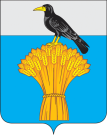 18.05.2022                                                                                                                  №784 п	                  с.ГрачевкаО внесении изменений  в постановление администрациимуниципального образования Грачевский районОренбургской области  от 29.12.2020 № 1847п В  соответствии с пунктом 1 статьи 78.1 Бюджетного кодекса Российской Федерации, руководствуясь Уставом муниципального образования  Грачевский район Оренбургской области    п о с т а н о в л я ю:             1. В  Приложение  к постановлению администрации  Грачевского района Оренбургской области  от 29 декабря 2020 года №1847-п                               «Об утверждении порядка  определения объема и условий	     предоставления субсидий на иные цели муниципальным бюджетным и автономным учреждениям Грачевского района Оренбургской области»  внести следующие изменения:     1.1. Пункт 4  добавить  абзацами    следующего содержания-  «проведение мероприятий по обеспечению пожарной безопасности;»- «проведение  мероприятий  по обеспечению  антитеррористической безопасности.»    1.2. В пункте 6 в абзаце первом слова "следующие документы" исключить.             1.3. Пункт  11 изложить в новой редакции следующего содержания:    « 11. Субсидии на иные цели перечисляются с лицевого счета учредителя на счет учреждения при представлении заявки на получение субсидий на иные цели, составленной по форме согласно приложению N 2 к настоящему Порядку, в размере, не превышающем размер субсидии на иные цели, указанный в соглашении.»            1.4. Пункт  12 изложить в новой редакции следующего содержания:           «12. Планируемый объем субсидий на иные цели и сроки их перечисления учитываются главным распорядителем при формировании прогноза кассовых выплат из районного бюджета, используемого для составления в установленном порядке кассового плана исполнения районного бюджета.»     1.5. Абзац  второй пункта 19  изложить в новой редакции следующего содержания: «Принятие решения об использовании в очередном финансовом году не использованных в текущем финансовом году остатков средств субсидий на иные цели, предоставленных за счет межбюджетных трансфертов из федерального и областного  бюджета, в том числе на условиях софинансирования, и за счет средств районного бюджета, предназначенных на обеспечение условий софинансирования из федерального и областного бюджета, а также на мероприятия, связанные с профилактикой и устранением последствий распространения новой коронавирусной инфекции, осуществляется главным распорядителем до 1 апреля года, следующего за годом получения субсидии на иные цели на основании отчетов и документов, подтверждающих наличие обязательств, принятых учреждениями.»        2.  Контроль за исполнением  настоящего постановления возложить на начальника финансового отдела администрации района  Унщикову  О.А. 3.  Настоящее постановление вступает в силу  со дня его подписания,   подлежит  размещению на официальном  информационном  сайте администрации муниципального образования Грачевский район Оренбургской области  и на сайте – www.право-грачевка.рф. Глава района                                                                                    О.М. СвиридовРазослано: Финансовый отдел, МКУ «ЦБУ» - 2 экз., отдел образования, отдел культуры,  отдел экономики, организационно-правовой  отдел, Счетная палата.АДМИНИСТРАЦИЯ МУНИЦИПАЛЬНОГО ОБРАЗОВАНИЯГРАЧЕВСКИЙ  РАЙОН  ОРЕНБУРГСКОЙ ОБЛАСТИП О С Т А Н О В Л Е Н И Е